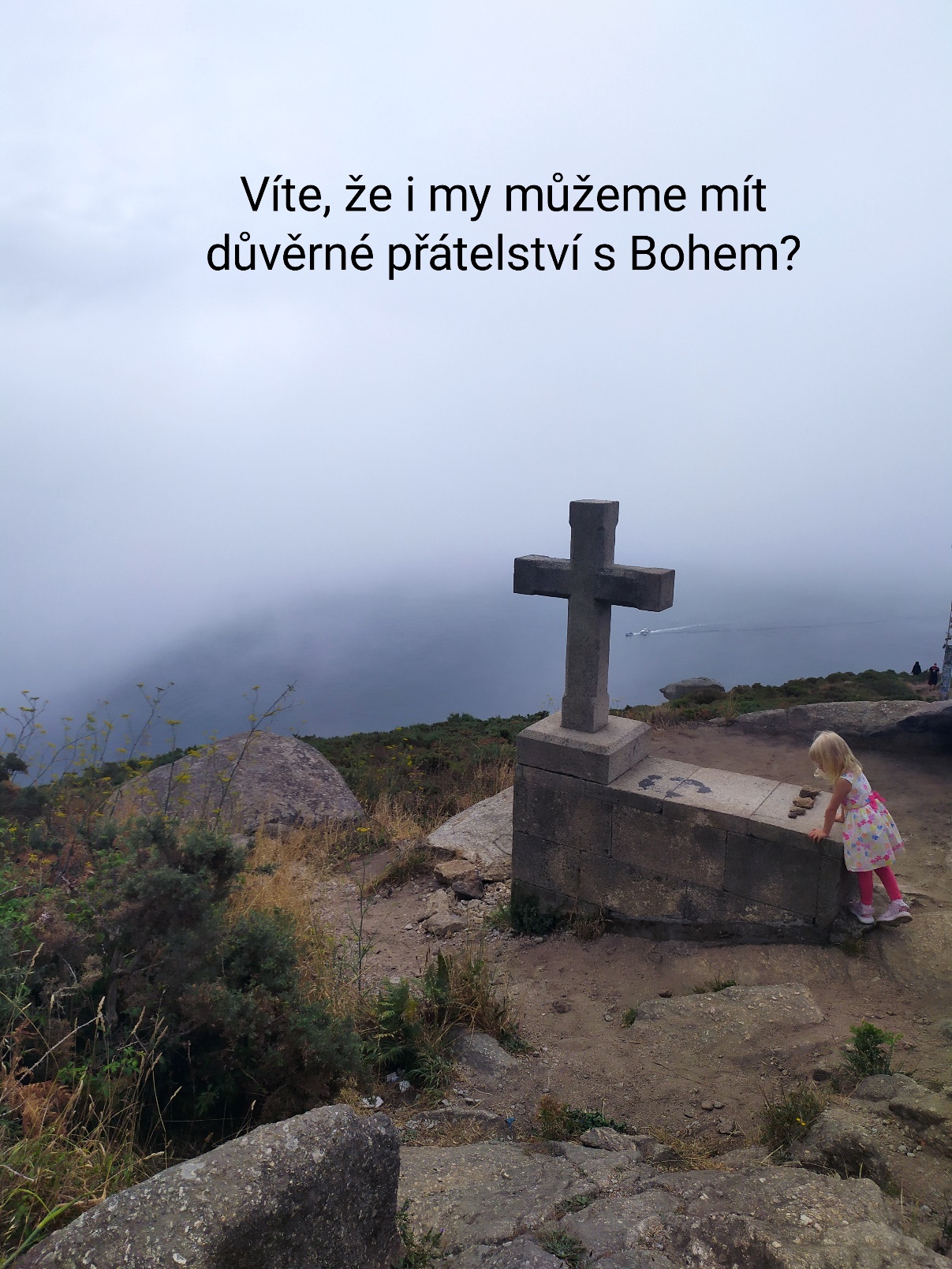 ABRAHÁM A MOJŽÍŠ, PŘÁTELÉ BOŽÍ… Zveme děvčata 20-30 let na postní duchovní obnovuV SOBOTU 4. BŘEZNA VE 14 HODNa Ječnou 33, Praha 2Provázet bude otec Filip Suchán OpraemPřihlásit se můžete do 2.3. na email: marketafdc@seznam.czPříspěvek je 100 Kč, těšíme se na vás.